GULBENES NOVADA DOMES LĒMUMSGulbenēPar iekšējā normatīvā akta “Grozījumi Gulbenes novada domes 2020.gada 28.maija nolikumā Nr.GND/20/6-nolik “Gulbenes novada pirmsskolas izglītības iestādes “Ābolīši” nolikums”” izdošanuGulbenes novada pašvaldībā 2023.gada 15.decembrī saņemts Gulbenes novada pirmsskolas izglītības iestādes “Ābolīši 2023.gada 15.decembra iesniegums Nr.ABPII/1.6/23/22 (Gulbenes novada pašvaldībā reģistrēts ar Nr. GND/4.6/23/3736-G), ar kuru lūdz veikt grozījumus iestādes nolikumā, ņemot vērā Gulbenes novada pirmsskolas izglītības iestādes “Ābolīši” darba laika izmaiņas no 2024.gada 1.janvāra un grupas slēgšanu izglītības programmas īstenošanas vietā Galgauskā no 2024.gada 1.jūnija, kas pamatota ar izglītojamo skaita 2022./2023. un 2023./2024. mācību gadā neatbilstību Gulbenes novada domes 2016.gada 25.augusta noteikumu Nr.6 “Noteikumi par minimālo izglītojamo skaitu Gulbenes novada izglītības iestāžu pirmsskolas grupās” 4.3. un 4.4.punktam. Ievērojot augstāk minēto un pamatojoties uz Izglītības likuma 22.panta pirmo daļu, kas nosaka, ka valsts, pašvaldību izglītības iestādes, valsts augstskolu vidējās izglītības iestādes un privātās izglītības iestādes, izņemot komercsabiedrības un augstskolas, darbojas, pamatojoties uz šo likumu, citiem likumiem un normatīvajiem aktiem, kā arī attiecīgās iestādes nolikumu, kuru apstiprina iestādes dibinātājs, Vispārējās izglītības likuma 9.panta otro daļu, kas nosaka, ka vispārējās izglītības iestādes nolikumu apstiprina tās dibinātājs, Pašvaldību likuma 10.panta pirmo daļu, kas nosaka, ka dome ir tiesīga izlemt ikvienu pašvaldības kompetences jautājumu; tikai domes kompetencē ir izveidot un reorganizēt pašvaldības administrāciju, tostarp izveidot, reorganizēt un likvidēt tās sastāvā esošās institūcijas, kā arī izdot pašvaldības institūciju nolikumus, Gulbenes novada domes 2020.gada 28.maija nolikuma Nr.GND/20/6-nolik “Gulbenes novada pirmsskolas izglītības iestādes “Ābolīši” nolikums” 55. un 56.punktu, kā arī Gulbenes novada domes Izglītības, kultūras un sporta jautājumu komitejas ieteikumu, atklāti balsojot: ar 11 balsīm "Par" (Ainārs Brezinskis, Aivars Circens, Anatolijs Savickis, Andis Caunītis, Atis Jencītis, Guna Pūcīte, Guna Švika, Gunārs Ciglis, Ivars Kupčs, Mudīte Motivāne, Normunds Audzišs), "Pret" – nav, "Atturas" – nav, "Nepiedalās" – nav, Gulbenes novada dome NOLEMJ:IZDOT iekšējo normatīvo aktu “Grozījumi Gulbenes novada domes 2020.gada 28.maija nolikumā Nr.GND/20/6-nolik “Gulbenes novada pirmsskolas izglītības iestādes “Ābolīši” nolikums”” (pielikumā).Gulbenes novada domes priekšsēdētājs				         A.CaunītisPielikums Gulbenes novada domes 2023.gada 28.decembra lēmumam Nr. GND/2023/1249Gulbenē2023.gada 28.decembrī						Nr. GND/23/12-nolikGrozījumi Gulbenes novada domes 2020.gada 28.maija nolikumā Nr.GND/20/6-nolik “Gulbenes novada pirmsskolas izglītības iestādes “Ābolīši” nolikums”Izdots saskaņā ar Izglītības likuma 22.panta pirmo daļu, Vispārējās izglītības likuma 8. un 9.pantuIzdarīt Gulbenes novada domes 2020.gada 28.maija nolikumā Nr. GND/20/6-nolik “Gulbenes novada pirmsskolas izglītības iestādes nolikums “Ābolīši” nolikums” (protokols Nr.12, 68.p.) (turpmāk – nolikums) šādus grozījumus:Svītrot nolikuma 6.3.apakšpunktu.Svītrot nolikuma 24.punktu. Grozījumi nolikuma 6.3.apakšpunktā stājas spēkā 2024.gada 1.jūnijā.Grozījumi nolikuma 24.punktā stājas spēkā 2024.gada 1.janvārī. Gulbenes novada domes priekšsēdētājs					A.Caunītis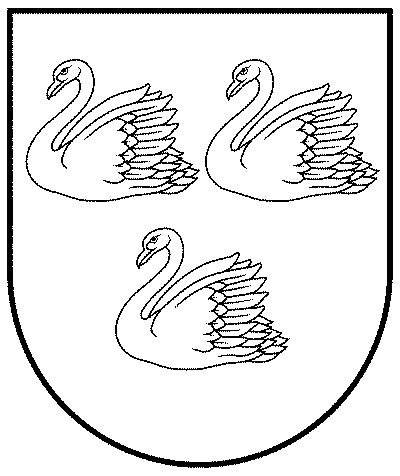 GULBENES NOVADA PAŠVALDĪBAReģ.Nr.90009116327Ābeļu iela 2, Gulbene, Gulbenes nov., LV-4401Tālrunis 64497710, mob.26595362, e-pasts; dome@gulbene.lv, www.gulbene.lv2023.gada 28.decembrī  Nr. GND/2023/1249        (protokols Nr.20; 40.p.)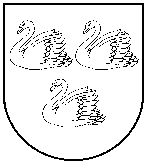 GULBENES NOVADA PAŠVALDĪBAGULBENES NOVADA PAŠVALDĪBAGULBENES NOVADA PAŠVALDĪBAReģ. Nr. 90009116327Reģ. Nr. 90009116327Reģ. Nr. 90009116327Ābeļu iela 2, Gulbene, Gulbenes nov., LV-4401Ābeļu iela 2, Gulbene, Gulbenes nov., LV-4401Ābeļu iela 2, Gulbene, Gulbenes nov., LV-4401Tālrunis 64497710, mob.26595362, e-pasts: dome@gulbene.lv, www.gulbene.lvTālrunis 64497710, mob.26595362, e-pasts: dome@gulbene.lv, www.gulbene.lvTālrunis 64497710, mob.26595362, e-pasts: dome@gulbene.lv, www.gulbene.lv